Załącznik do Uchwały Prezydium Zarządu Głównego PTTK nr 194/XIX/2021 z 5 listopada 2021 r. w sprawie ustanowienia Jubileuszowej Odznaki Turystycznej „70 lat OTP” REGULAMIN JUBILEUSZOWEJ ODZNAKI TURYSTYCZNEJ „70 LAT OTP”Odznakę można zdobywać na terenach nizinnych (określonych w regulaminie OTP) w okresie od 01.01.2022 do 31.12.2023.Odznaka jest jednostopniowa.Warunkiem zdobycia odznaki jest przejście 70 km zgodnie z regulaminem OTP.Na odznakę można również zaliczać przejścia zaliczane przy okazji zdobywania innych stopni OTP oraz norm rocznych do odznak „Za Wytrwałość” i „Dla Najwytrwalszych”.Uczestnicy imprez centralnych (OWRP oraz Ogólnopolski Zlot Przodowników Turystyki Pieszej), których współorganizatorem jest Komisja Turystyki Pieszej ZG PTTK mają możliwość zdobycia tej odznaki już przez samo uczestnictwo w tych imprezach.Odznakę przyznają wszystkie Terenowe Referaty Weryfikacyjne OTP odnotowując ten fakt w prowadzonych rejestrach.Ostateczna interpretacja regulaminu odznaki "70 lat OTP" przysługuje Komisji Turystyki Pieszej ZG PTTK. Projekt odznaki został przygotowany przez Włodzimierza Majdewicza (Honorowego Przewodniczącego Komisji Turystyki Pieszej ZG PTTK).Dystrybucją odznaki zajmuje się Oddział PTTK w Pleszewie ul. Poznańska 35, skrytka pocztowa 45. 63-300 Pleszew – email: oddzial@pleszew.pttk.plRegulamin powyższy został przyjęty na posiedzeniu Komisji Turystyki Pieszej ZG PTTK w dniu 05.05.2021 r. i zatwierdzony przez Prezydium ZG PTTK w dniu 05.11.2021 r.Wzór odznaki: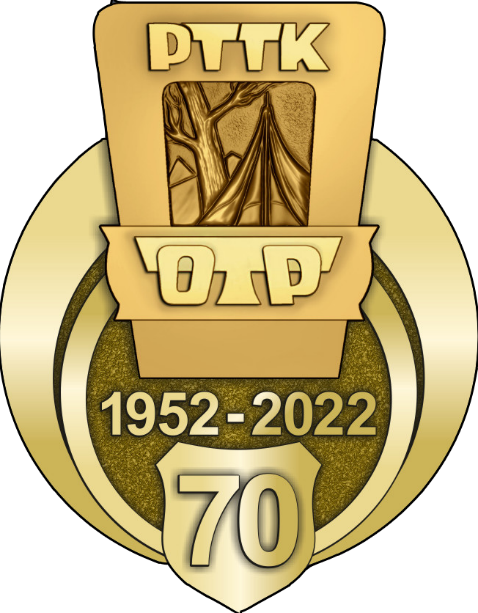 